REZULTATI 10. OTVORENOG PRVENSTVA SRBIJEI 8. OTVORENOG PRVENSTVA BEOGRADAU SKOKOVIMA SA MALE TRAMBOLINEBILTEN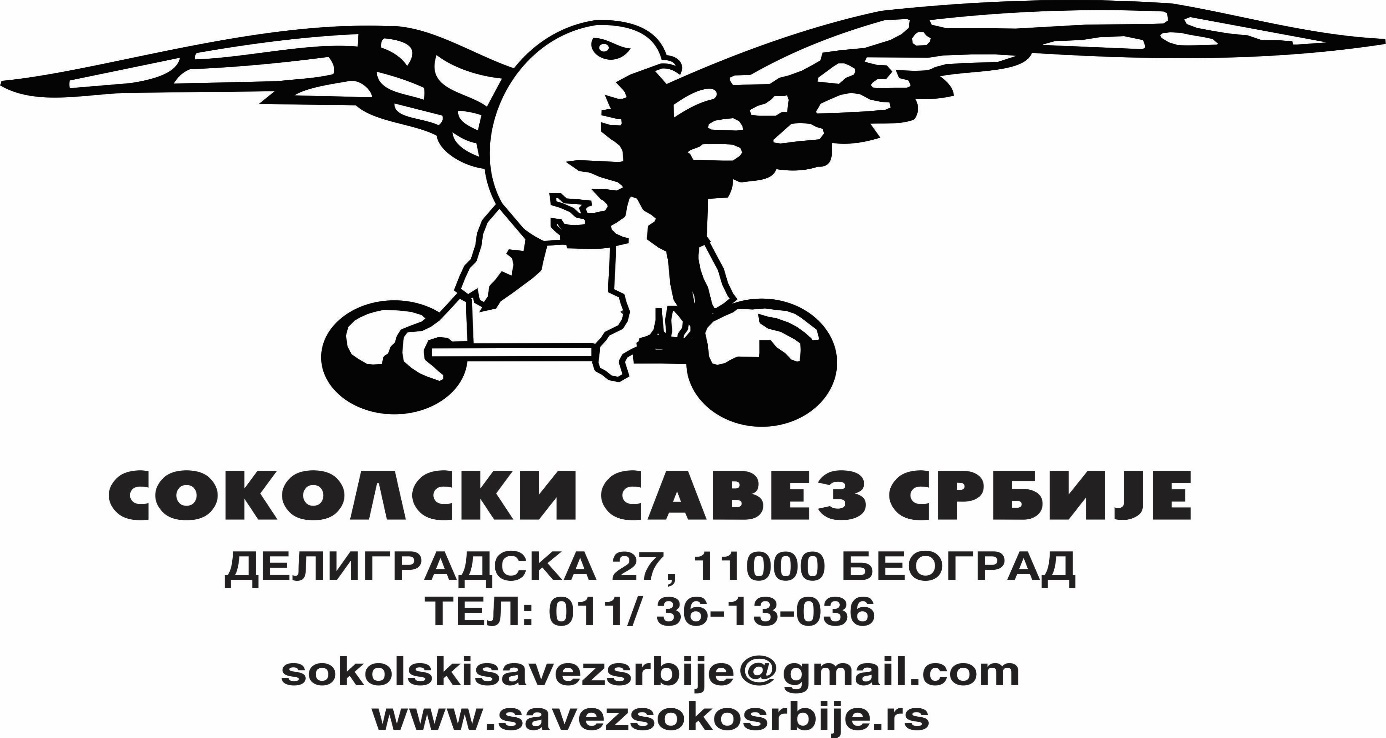 BEOGRAD, 15.11.2022.Dana 12.11.2022. godine u Hali sportova "Žarkovo" u trajanju od 9 do 15 časova održano je 10. Otvoreno prvenstvo Srbije i 8. Otvoreno prvenstvo Beograda u skokovima sa male tramboline. Takmičenje je organizovano od strane Sokolskog saveza Srbije, Sokolskog saveza Beograda i SD "Beograd" Matica. U organizaciji su učestvovali:Učestvovalo je ukupno: takmičara:		198ekipa:			  36društava/klubova:	  12Od 12 društava i klubova, koji su učestvovali na takmičenju 7 je bilo iz Slovenije i 5 iz Srbije.Zahvaljujemo se svima na učešću i pomoći u organizaciji takmičenja.Beograd, 15.11.2022.								        Organizacioni odbor takmičenjaKATEGORIJA 1 – DEVOJČICE – 1Ž – OSNOVNA ŠKOLA 1-4 RAZRED – POJEDINAČNO KATEGORIJA 1 – DEVOJČICE – 1Ž – OSNOVNA ŠKOLA 1-4 RAZRED – EKIPNO (4+2)KATEGORIJA 1 – DEČACI – 1M – OSNOVNA ŠKOLA 1-4 RAZRED – POJEDINAČNO KATEGORIJA 1 – DEČACI – 1M – OSNOVNA ŠKOLA 1-4 RAZRED – EKIPNO (4+2)KATEGORIJA 2 – DEVOJČICE – 2Ž – OSNOVNA ŠKOLA 5-6 RAZRED – POJEDINAČNOKATEGORIJA 2 – DEVOJČICE – 2Ž – OSNOVNA ŠKOLA 5-6 RAZRED – EKIPNO (4+2)KATEGORIJA 2 – DEČACI – 2M – OSNOVNA ŠKOLA 5-6 RAZRED – POJEDINAČNO KATEGORIJA 2 – DEČACI – 2M – OSNOVNA ŠKOLA 5-6 RAZRED – EKIPNO (4+2) KATEGORIJA 3 – DEVOJČICE – 3Ž – OSNOVNA ŠKOLA 7-8 RAZRED – POJEDINAČNO KATEGORIJA 3 – DEVOJČICE – 3Ž – OSNOVNA ŠKOLA 7-8 RAZRED – EKIPNO (3+2) KATEGORIJA 3 – DEČACI – 3M – OSNOVNA ŠKOLA 7-8 RAZRED – POJEDINAČNO KATEGORIJA 3 – DEČACI – 3M – OSNOVNA ŠKOLA 7-8 RAZRED – EKIPNO (3+2) KATEGORIJA 4 – DEVOJKE – 4Ž – SREDNJA ŠKOLA – POJEDINAČNO KATEGORIJA 4 – DEVOJKE – 4Ž – SREDNJA ŠKOLA – EKIPNO (3+2) KATEGORIJA 4 – MUŠKARCI – 4M – SREDNJA ŠKOLA – POJEDINAČNO KATEGORIJA 4 – MUŠKARCI – 4M – SREDNJA ŠKOLA – EKIPNO (3+2) KATEGORIJA 5 – ŽENE – 5Ž – SENIORKE – POJEDINAČNO KATEGORIJA 5 – ŽENE – 5Ž – SENIORKE – EKIPNO (3+2) Nije bilo ekipnih učesnika u ovoj kategoriji.KATEGORIJA 5 – MUŠKARCI – 5M – SENIORI – POJEDINAČNO KATEGORIJA 5 – MUŠKARCI – 5M – SENIORI – EKIPNO (3+2) organizacioni odbor:Miloš ĐorđevićIvan ŽivanovićMilena MilojevićPetar StakićMilisav Živanovićsudijska komisija:Vladimir Barać Vladan VukašinovićDušan MarovićBožidar MarovićRaša DejanovićSnežana Tomčić Petar VeličkovićSaša Sagradžijazapisnički stoDanijela ŽalacPetar VeselinovićVanja DrobnjakAndrej BeštićČedomir Tomanićpriprema biltenaMiloš ĐorđevićDruštva/klubovi:Društva/klubovi:KategorijaBr. učesnikaBr. ekipa1.DŠR "Murska Sobota"DŠR "Murska Sobota"DŠR "Murska Sobota"Slovenija1Ž4582."Freestyle klub Celje""Freestyle klub Celje""Freestyle klub Celje"Slovenija1M1113.ŠD "Partizan Ravne na Koroškem"ŠD "Partizan Ravne na Koroškem"ŠD "Partizan Ravne na Koroškem"Slovenija2Ž3764.ŠD "Partizan Renče"ŠD "Partizan Renče"ŠD "Partizan Renče"Slovenija2M1525.ŠD "Sokol Bežigrad"ŠD "Sokol Bežigrad"ŠD "Sokol Bežigrad"Slovenija3Ž3576.ŠD "Stoja"ŠD "Stoja"ŠD "Stoja"Slovenija3M1237.ŠK "Flip Piran"ŠK "Flip Piran"ŠK "Flip Piran"Slovenija4Ž2668.SD "Batajnica"SD "Batajnica"SD "Batajnica"Srbija4M319.SD "Beograd" MaticaSD "Beograd" MaticaSD "Beograd" MaticaSrbija5Ž3-10.SD "Smederevo"SD "Smederevo"SD "Smederevo"Srbija5M11211.SD "Vršac"SD "Vršac"SD "Vršac"Srbija12.SGK "ES EM"SGK "ES EM"SGK "ES EM"SrbijaPlasmanTakmičarkaDruštvo / klubSkok1Skok2Skok2Skok2Skok2Skok3Skok3Skok3Skok3Skok4Skok4Skok4Skok4Rezultat1Yenny Almonte NemecŠK "Flip Piran" 10.0011B2.409.0021.6011A2.309.9022.7711C2.509.0022.5076.872Mojca ValentarŠD "Partizan R.K. "9.9011A2.309.5021.8511B2.408.8021.1211C2.509.4023.5076.373Špela TrostŠD "Partizan R.K. "9.7011B2.309.3021.3911B2.409.4022.5611C2.508.8022.0075.654Živa KogelnikŠD "Partizan R.K. "9.80112.209.5020.9011A2.309.6022.0811B2.408.0019.2071.985Ema PodbrščekŠK "Flip Piran" 9.60092.109.6020.16112.209.0019.8011A2.308.6019.7869.346Lili ŠtiftarŠD "Stoja"9.40082.009.6019.20092.109.0018.90112.209.5020.9068.407Ariel ŠadlDŠR "Murska Sobota"9.7008A2.108.5017.85092.109.2019.3211A2.308.5019.5566.428Zoja DakićSD "Vršac"9.50082.009.4018.80092.109.0018.90102.109.1019.1166.319Zoe PetrovčičŠK "Flip Piran" 9.70092.109.5019.95082.008.6017.20112.208.7019.1465.9910Teodora TasićSD "Vršac"9.30082.008.5017.00092.109.5019.95112.208.9019.5865.8311Ana HorvatDŠR "Murska Sobota"9.60082.108.9018.69092.107.8016.3809A2.209.2020.2464.9112Amy Gal BukovecDŠR "Murska Sobota"9.10082.009.2018.40092.108.4017.6409A2.208.8019.3664.5013Jovana DraškićSD "Vršac"9.10082.009.3018.60092.108.8018.48102.108.6018.0664.2414Katarina PermanšekŠD "Stoja"9.70041.809.2016.56082.009.4018.80112.208.7019.1464.2015Cataleya KragelnikŠD "Partizan R.K. "9.70041.809.5017.10082.008.8017.60092.109.3019.5363.9316Tamara StojakovićSGK "ES EM"9.70051.509.8014.70082.009.5019.00092.109.7020.3763.7717Gaja StrojnikŠD "Stoja"9.30041.809.4016.92082.007.5015.00092.108.8018.4859.7018Aneja Kšela RitonjaDŠR "Murska Sobota"9.40041.808.5015.30082.008.7017.40102.108.0016.8058.9019Nađa OrešanSD "Vršac"9.00082.009.0018.00041.808.8015.84071.808.5015.3058.1420Ella FerčecŠD "Stoja"9.30041.809.5017.10051.509.5014.25082.008.5017.0057.6521Milana KonstantinovSD "Vršac"9.00082.008.7017.40092.107.5015.75071.808.3014.9457.0922Dina IsmajlovičDŠR "Murska Sobota"9.00082.007.4014.80092.107.4015.54102.108.0016.8056.1423Ula SabotinDŠR "Murska Sobota"9.30082.007.7015.40092.107.5015.75102.107.4015.5455.9924Aida ZottiŠK "Flip Piran" 9.90082.008.5017.00041.809.5017.10031.309.0011.7055.7025Neli SteblovnikŠD "Partizan R.K. "9.60051.508.3012.45041.809.2016.56071.808.7015.6654.2726Neža SterleŠK "Flip Piran" 9.80031.309.6012.48041.809.2016.56082.007.6015.2054.0427Naja ŠulerŠD "Stoja"8.00041.809.1016.38051.509.1013.65082.008.0016.0054.0328Mina VojinovićSD "Batajnica"9.60051.509.3013.95031.309.8012.74041.809.5017.1053.3929Iza SentičŠD "Partizan R.K. "9.80112.209.6021.1211A2.309.4021.6211B2.400.000.0052.5430Milena TajčenačevaSD "Beograd Matica"9.30071.809.0016.20031.308.5011.05082.007.8015.6052.1531Ema BigaSD "Batajnica"9.00051.509.0013.50031.309.1011.83041.809.0016.2050.5332Una SundaćSD "Batajnica"8.80051.508.8013.20031.309.6012.48041.808.7015.6650.1433Daria LatinovićSD "Batajnica"8.00051.509.0013.50031.309.5012.35041.808.5015.3049.1534Anđela BuraSD "Batajnica"8.80051.509.2013.80031.309.5012.35071.807.5013.5048.4535Nađa ĐorđevićSD "Beograd Matica"8.70051.509.0013.50031.309.0011.70071.807.0012.6046.5036Iskra BobićSD "Beograd Matica"8.50051.509.0013.50031.309.3012.09071.806.8012.2446.3337Dunja KopićSD "Smederevo"9.70051.509.5014.25021.009.809.8001A1.109.8010.7844.5338Sanja StankovićSD "Beograd Matica"8.50051.508.5012.75031.308.7011.31071.806.5011.7044.2639Lara SvilarSD "Smederevo"9.00051.509.3013.95021.009.309.3001A1.109.1010.0142.2640Sara KomelŠK "Flip Piran" 0.00051.509.2013.80031.309.2011.96041.808.8015.8441.6041Danka MitićSD "Smederevo"9.30051.509.1013.65021.008.408.4001A1.108.909.7941.1442Dara LazićSD "Smederevo"9.00051.508.9013.35021.008.508.5001A1.108.809.6840.5343Dorotea StamenkovićSD "Smederevo"8.70051.509.0013.50021.008.308.3001A1.109.009.9040.4044Marija PaunovićSD "Smederevo"0.00051.508.5012.75021.008.708.7001A1.108.809.6831.1345Helena MartinovićSD "Smederevo"8.70051.500.000.00021.008.908.9001A1.107.007.7025.30PlasmanDruštvo / klubSkok1Skok2Skok3Skok4Rezultat1ŠD "Partizan Ravne na Koroškem"39.1081.2487.9684.23292.532ŠK "Flip Piran"39.4078.7176.8777.26272.243DŠR "Murska Sobota"38.0070.3470.7475.95255.034SD "Vršac"36.9072.8073.1772.05254.925ŠD "Stoja"37.7069.7866.9575.78249.816SD "Batajnica"36.2054.7549.9264.26205.137SD "Beograd Matica"35.0055.9546.1552.14189.248SD "Smederevo"37.0055.3536.5040.48169.53PlasmanTakmičarDruštvo / klubSkok1Skok2Skok2Skok2Skok2Skok 3Skok 3Skok 3Skok 3Skok 4Skok 4Skok 4Skok 4Rezultat1Bojan Harej ŠD "Partizan Renče"9.40092.109.7020.37102.109.6020.16112.209.7021.3471.272Matija VilfanŠK "Flip Piran"9.70112.209.0019.8011A2.308.8020.2411B2.408.9021.3671.103Maj DolinarŠK "Flip Piran"9.30092.109.0018.90112.209.5020.9011A2.309.0020.7069.804Evan MočnikŠK "Flip Piran" 9.40092.109.2019.32082.009.0018.00112.207.8017.1663.885Timotej Busso PečarŠK "Flip Piran" 9.90082.009.5019.00112.207.0015.40041.809.5017.1061.406Valentino PlješaŠK "Flip Piran" 9.00041.808.8015.84082.008.9017.80092.108.9018.6961.337Enej JurčičŠD "Partizan R.K. "9.00082.009.1018.20092.108.7018.2708A2.107.0014.7060.178Noah ŠadlDŠR "Murska Sobota"9.00082.007.5015.00092.107.5015.75102.108.9018.6958.449Lav TajčenačevSD "Beograd" Matica9.10051.509.6014.40031.309.8012.74041.809.8017.6453.8810Loris MočnikŠK "Flip Piran"9.20051.509.1013.65031.308.8011.44041.808.6015.4849.7711Poštić OgnjenSD "Beograd" Matica9.10051.509.4014.10031.309.2011.96071.807.0012.6047.76PlasmanDruštvo / klubSkok1Skok2Skok3Skok4Rezultat1ŠK "Flip Piran"38.3077.0276.9478.91271.17PlasmanTakmičarkaDruštvo / klubSkok1Skok2Skok2Skok2Skok2Skok3Skok3Skok3Skok3Skok4Skok4Skok4Skok4Rezultat1Lia ŠtrucŠD "Partizan R.K. "10.00252.509.5023.7511C2.509.6024.0011D2.609.9025.7483.492Lana DolinarŠK "Flip Piran"10.0011C2.509.9024.75252.509.9024.7511B2.409.8023.5283.023Klaudia Mei PetrovčičŠK "Flip Piran"9.9011A2.309.8022.5411B2.409.6023.0411C2.509.4023.5078.984Nia Tia KorenŠD "Partizan R.K. "9.4011B2.409.3022.3211C2.509.5023.7511D2.608.6022.3677.835Urša BurjaŠD "Stoja"9.9009B2.309.5021.8511B2.409.8023.5211A2.309.7022.3177.586Tajda LipnikŠD "Sokol Bežigrad"9.80252.509.3023.2511A2.309.8022.5411B2.409.0021.6077.197Lara KomelŠK "Flip Piran"9.9011A2.309.8022.54112.209.8021.5611B2.409.6023.0477.048Eva MrakŠD "Sokol Bežigrad"9.90112.209.9021.7811A2.309.7022.3111B2.409.1021.8475.839Hana OgnjanovičŠD "Stoja"9.809B2.308.8020.2411B2.409.4022.5611A2.309.6022.0874.6810Luna TomsičŠK "Flip Piran"9.70112.209.8021.5611A2.309.7022.3111B2.408.5020.4073.9711Neli GomoljŠK "Flip Piran"9.4011A2.309.2021.16112.209.4020.6811B2.409.2022.0873.3212Zala PečnikŠD "Stoja"9.7009A2.209.2020.2409B2.308.9020.4711A2.309.1020.9371.3413Mija ŠkrabanDŠR "Murska Sobota"9.9008A2.108.6018.06092.109.5019.9509A2.209.4020.6868.5914Maša PetrovićSD "Smederevo"9.90082.009.1018.20092.109.2019.32102.109.6020.1667.5815Milica ŠimpragaSD "Beograd" Matica9.30092.109.3019.53102.109.2019.3209A2.208.8019.3667.5116Ivona ŠkrbićSD "Beograd" Matica9.40082.009.5019.00092.109.4019.74102.108.9018.6966.8317Milica VlahovićSD "Vršac"8.60082.009.4018.80092.109.0018.90102.109.4019.7466.0418Nina StojakovićSD "Vršac"8.80082.009.6019.20092.109.1019.11102.109.0018.9066.0119Julia BlatnikŠK "Flip Piran"9.70082.009.0018.00092.108.6018.06112.209.0019.8065.5620Julija BlatnikŠK "Flip Piran"9.70082.009.0018.00092.108.6018.06112.209.0019.8065.5621Sara BokanSD "Beograd" Matica9.60082.009.2018.40092.109.0018.90102.108.5017.8564.7522Iskra GraničarskiSD "Vršac"8.50082.009.2018.40092.108.8018.48102.108.8018.4863.8623Sara ZrimDŠR "Murska Sobota"8.00082.009.0018.00092.108.9018.69102.108.8018.4863.1724Milana MarjanovSD "Vršac"8.00082.009.2018.40092.108.9018.69071.808.5015.3060.3925Nevena MilanovićSD "Batajnica"9.10041.809.0016.20071.808.0014.40082.008.7017.4057.1026Maša PreočaninSD "Batajnica"8.90082.006.5013.00092.109.1019.11102.107.5015.7556.7627Dunja ZagoracSD "Batajnica"9.10041.809.0016.20071.807.0012.60082.009.2018.4056.3028Ivana PermanšekŠD "Stoja"9.50082.008.5017.00112.207.0015.40041.807.5013.5055.4029Hana BokanSD "Beograd" Matica9.20051.509.0013.50041.809.1016.38071.808.5015.3054.3830Iza SentičŠD "Partizan R.K. "9.90112.209.6021.1211A2.309.4021.6211B2.400.000.0052.6431Nikolina DrakulaSD "Batajnica"9.20051.508.5012.75041.809.0016.20082.007.0014.0052.1532Danica BlaćaninSD "Smederevo"9.20051.509.5014.2501A1.109.009.90041.809.4016.9250.2733Ema KovačŠD "Stoja"9.30092.109.0018.90112.200.000.0011A2.308.9020.4748.6734Stefana JovanovićSD "Smederevo"9.30051.509.0013.50041.808.5015.3001A1.109.5010.4548.5535Sara MilanovićSD "Smederevo"9.20051.509.3013.95011.009.009.0001A1.109.4010.3442.4936Maša RankovSD "Vršac"8.30082.009.0018.00092.100.000.00041.807.5013.5039.8037Petra DobrićSD "Smederevo"9.9001A1.108.008.80021.009.309.3001A1.109.5010.4538.45PlasmanDruštvo / klubSkok1Skok2Skok3Skok4Rezultat1ŠK "Flip Piran"39.5091.3991.6690.46313.012ŠD "Stoja"38.9081.2381.9585.78287.863SD "Vršac"34.2074.8075.1872.42256.604SD "Beograd" Matica37.5070.4374.3471.20253.475SD "Batajnica"36.3058.1562.3065.55222.306SD "Smederevo"38.3059.9053.8257.98210.00PlasmanTakmičarDruštvo / klubSkok1Skok2Skok2Skok2Skok2Skok3Skok3Skok3Skok3Skok4Skok4Skok4Skok4Rezultat1Kristjan FerjančičŠD "Partizan Renče"9.0011B2.408.9021.3611C2.508.8022.0011D2.608.1021.0673.422Emaunel PetrovičŠD "Partizan Renče"9.6011B2.408.8021.1211A2.309.1020.93112.209.2020.2471.893Kevin BašaŠD "Partizan Renče"9.30112.209.0019.8011A2.308.7020.0111B2.408.6020.6469.754Mark MartinučŠD "Partizan Renče"8.8011A2.309.2021.1611B2.409.1021.8411C2.507.0017.5069.305Sebastiano BonŠD "Partizan Renče"8.60112.208.8019.3611A2.308.9020.47092.109.1019.1167.546Janez Radej"Freestyle klub Celje"9.3008A2.108.4017.6409A2.207.8017.1611A2.308.9020.4764.577Rok VidičŠD "Partizan Renče"9.40092.108.5017.85112.207.5016.5011A2.308.1018.6362.388Aleksandar SudarSGK "ES-EM"9.10082.008.8017.60092.108.7018.2709A2.207.6016.7261.699Mateo MiklužŠD "Partizan Renče"7.60092.108.4017.64102.107.8016.38112.207.8017.1658.7810Bojan StuparSGK "ES-EM"9.00051.509.1013.6501A1.108.809.68082.009.0018.0050.3311Mateja Slović SGK "ES-EM"9.50051.509.0013.50011.009.209.2001A1.108.909.7941.9912Aleksandar NenadovićSGK "ES-EM"9.4001A1.108.709.57051.508.5012.75011.009.309.3041.0213Saša KolarSGK "ES-EM"8.90011.008.508.50051.508.4012.6001A1.108.509.3539.3514Nemanja BosančićSGK "ES-EM"8.60011.008.408.40051.509.2013.8001A1.106.006.6037.4015Mihajlo VukmirSGK "ES-EM"6.00011.006.006.00051.508.0012.0001A1.107.007.7031.70PlasmanDruštvo / klubSkok1Skok2Skok3Skok4Rezultat1ŠD "Partizan Renče"37.3083.5285.2481.05287.112SGK "ES-EM"36.4049.3257.4253.37196.51PlasmanTakmičarkaDruštvo / klubSkok1Skok2Skok2Skok2Skok2Skok3Skok3Skok3Skok3Skok4Skok4Skok4Skok4Rezultat1Tara DobrićŠD "Sokol Bežigrad"9.6511A2.309.6022.0811B2.409.2522.2011C2.509.2023.0076.932Maja GuštinŠD "Sokol Bežigrad"9.5011B2.409.4022.5611C2.509.3023.2511A2.309.2021.1676.473Anja WinklerŠD "Sokol Bežigrad"9.4011B2.409.1021.8411C2.509.3523.3811D2.608.2521.4576.074Zarja SaksidaŠD "Partizan Renče"9.5011A2.309.3521.5111B2.409.1521.9611C2.509.122.7575.725Klara UršičŠK "Flip Piran"9.5011A2.309.321.3911B2.409.1521.9611C2.508.9522.3875.236Vita ČehŠD "Partizan R.K. "9.40252.508.320.7511B2.409.121.8411C2.509.2523.1375.127Lina RepovšŠD "Sokol Bežigrad"9.40112.209.2020.2411A2.309.4021.6211B2.409.5022.8074.068Andrea PoštićSD "Beograd" Matica9.5009A2.209.2020.2411A2.309.5021.8511B2.409.3022.3273.919Sofija ŠimpragaSD "Beograd" Matica9.2009A2.209.3520.5711A2.309.3521.5111B2.409.2022.0873.3610Lara MehŠD "Sokol Bežigrad"9.45112.209.4020.6811A2.309.3021.3911B2.408.9521.4873.0011Ariana MartinučŠK "Flip Piran"9.50112.209.2520.3511A2.309.3521.5111B2.409.0021.6072.9612Anna TaksŠD "Partizan R.K. "9.55092.109.5019.9509A2.209.3020.4611A2.309.6522.2072.1613Jovana VeselinovićSD "Beograd" Matica9.2009A2.209.4020.6811A2.309.3521.5111C2.508.3020.7572.1414Gaia PignarŠD "Sokol Bežigrad"9.50112.209.0519.9111A2.309.1521.0511B2.409.0021.6072.0615Zala PermeŠD "Sokol Bežigrad"9.45112.209.4020.6811A2.309.3521.5111B2.408.5020.4072.0416Alja PaškulinŠD "Sokol Bežigrad"8.9511B2.408.5020.4011A2.309.5021.85112.209.0019.8071.0017Zorana TutušSD "Beograd" Matica9.4008A2.109.0519.0111A2.309.1020.9311B2.409.0021.6070.9418Neja PiberŠD "Sokol Bežigrad"9.20112.209.3020.4611A2.309.0020.7011B2.408.3019.9270.2819Milena ManojlovićSD "Batajnica"9.10112.208.9019.5809A2.208.8019.3611B2.408.7020.8868.9220Jana MarinkovićSD "Beograd" Matica9.2008A2.109.1019.1109A2.208.9519.6909B2.308.6519.9067.9021Jerca RupnikŠD "Sokol Bežigrad"9.408A2.109.1019.11092.109.1019.119A2.209.1520.1367.7522Marina GolubovićSD "Vršac"9.00092.109.0018.9009A2.208.9519.69122.109.1519.2266.8123Tara ŽivkovićSD "Vršac"8.80092.109.1019.1109A2.208.9019.5808A2.108.9018.6966.1824Ema VasićSD "Smederevo"8.70082.009.1518.30092.108.9518.80102.109.1019.1164.9125Milica ĐorđevićSD "Vršac"8.80082.008.8517.70092.108.8018.4809A2.209.0519.9164.8926Milica NoveskiSD "Vršac"7.8008A2.108.7018.2709A2.208.8519.47112.208.7519.2564.7927Katarina StošićSD "Batajnica"8.95082.009.0018.00102.108.9018.6909A2.208.5018.7064.3428Ana MiljkovSD "Vršac"8.95082.008.8017.60092.109.0018.90102.108.8018.4863.9329Vanja ZorićSGK "ES-EM"9.60082.008.0016.00092.108.7018.27112.209.0019.8063.6730Anđela MišićSD "Batajnica"9.10082.008.7517.50092.108.4517.7509A2.208.4018.4862.8331Vita Adamič"Freestyle klub Celje"9.15082.009.1018.20092.208.9519.69031.309.3012.0959.1332Milana GajevacSGK "ES-EM"9.0001A1.108.909.79031.309.4012.22082.009.0018.0049.0133Sofija VučenovićSGK "ES-EM"9.40031.309.0511.7701A1.709.3015.8101B1.209.4011.2848.2634Sara ŽivkovićSD "Smederevo"8.95031.308.7511.38041.809.1016.3801B1.209.0010.8047.5135Anastasija KovačevićSD "Smederevo"8.45031.308.5011.05041.808.5015.3001B1.208.8010.5645.36PlasmanDruštvo / klubSkok1Skok2Skok3Skok4Rezultat1ŠD "Sokol Bežigrad" ek 128.3566.4868.8365.93229.592SD "Beograd" Matica28.1061.4964.8766.00220.463ŠD "Sokol Bežigrad" ek 228.3561.3864.1864.80218.714SD "Vršac"26.7556.2858.7458.38200.155SD "Batajnica"27.1555.0855.8058.06196.096SGK "ES-EM"28.0537.5646.3049.08160.997SD "Smederevo"26.1040.7350.4840.46157.77PlasmanTakmičarDruštvo / klubSkok1Skok2Skok2Skok2Skok2Skok3Skok3Skok3Skok3Skok4Skok4Skok4Skok4Rezultat1Urh Skamen"Freestyle klub Celje"9.8011E2.709.0024.3025A2.609.5024.7026A2.709.0024.3083.102Matic BremecŠD "Partizan Renče"9.7011B2.409.0021.6011C2.509.1022.7511D2.609.3024.1878.233Jakob Leskovšek"Freestyle klub Celje"9.70252.507.8019.5011C2.509.0022.5011D2.608.8022.8874.584Matic JelenŠD "Partizan Renče"9.4011A2.309.5021.8511B2.408.4020.1611C2.509.0022.5073.915Ivan BrežančićSD "Beograd" Matica9.7011B2.406.0014.4011C2.509.0022.50252.509.3023.2569.856Maik Martinuč UšajŠK "Flip Piran"8.90092.108.8018.48112.208.1017.82102.109.1019.1164.317Gal JuretičŠD "Partizan Renče"9.10112.208.6018.9211A2.308.5019.5511B2.406.0014.4061.978Arun JakovljevićSD "Beograd" Matica8.90092.108.1017.0108A2.108.6018.0609A2.207.9017.3861.359Oliver ZvodarŠD "Partizan Renče"5.00102.107.5015.75092.107.6015.96112.208.2018.0454.7510Iskon JakovljevićSD "Beograd" Matica8.50071.808.2014.76082.007.5015.00092.107.8016.3854.6411Tilen KocjanŠK "Flip Piran"9.00082.007.8015.60092.107.5015.75112.206.0013.2053.5512Rok KocjanŠK "Flip Piran"7.80082.008.4016.80092.107.0014.70112.206.0013.2052.50PlasmanDruštvo / klubSkok1Skok2Skok3Skok4Rezultat1ŠD "Partizan Renče"28.2062.3762.4664.72217.752SD "Beograd" Matica27.1046.1755.5657.01185.843ŠK "Flip Piran"25.7050.8848.2745.51170.36PlasmanTakmičarkaDruštvo / klubSkok1Skok2Skok2Skok2Skok2Skok3Skok3Skok3Skok3Skok4Skok4Skok4Skok4Rezultat1Neža ŠternŠD "Partizan R.K. "10.00252.509.0022.5011C2.508.8022.0011D2.608.9023.1477.642Soča SršenŠD "Sokol Bežigrad"9.30252.509.6024.0011B2.409.3022.3211C2.508.7021.7577.373Petra ArčonŠD "Partizan Renče"9.6011B2.408.7020.8811C2.509.0022.5011D2.609.1023.6676.644Luna KočarDŠR "Murska Sobota"9.40112.209.5020.9011A2.309.5021.8511B2.409.4022.5674.715Veronika ŽvanutŠD "Partizan Renče"9.0011B2.408.5020.4011C2.509.1022.7511D2.608.1021.0673.216Lena KočarDŠR "Murska Sobota"9.8009A2.208.9019.5811A2.309.4021.6211B2.409.2022.0873.087Ema ChilimaŠD "Sokol Bežigrad"9.40112.208.8019.3611A2.309.3021.3911B2.409.2022.0872.238Ema HorvatDŠR "Murska Sobota"9.60112.209.0019.8011A2.309.2021.1611B2.409.0021.6072.169Patricia Vrtačnik"Freestyle klub Celje"8.9009A2.208.9019.5811A2.309.1020.9311B2.409.3022.3271.7310Maruša SamecŠD "Partizan Renče"9.30092.109.6020.16112.209.6021.1211A2.309.0020.7071.2811Maja PapaŠD "Sokol Bežigrad"9.60112.209.3020.4611A2.308.4019.3211B2.408.7020.8870.2612Anja JovanovićSD "Smederevo"9.90082.009.4018.80092.109.4019.7411A2.309.2021.1669.6013Katarina SimićSD "Smederevo"9.80092.109.5019.9509A2.209.0019.8011A2.308.6019.7869.3314Iva ŠabjanDŠR "Murska Sobota"9.30112.209.0019.8011A2.308.5019.5509A2.209.2020.2468.8915Jovana ŠepaSD "Smederevo"9.60082.009.6019.20092.109.2019.32102.109.2019.3267.4416Anja MarkovskiSD "Smederevo"9.50112.209.7021.34092.108.0016.8009A2.208.9019.5867.2217Vika MagdičDŠR "Murska Sobota"9.40112.208.8019.3608A2.108.6018.0609A2.208.8019.3666.1818Anja MarkovićSD "Beograd" Matica8.7008A2.109.3019.53092.108.5017.8509A2.209.0019.8065.8819Ana BalažičDŠR "Murska Sobota"9.0001A2.009.0018.00092.109.0018.9011A2.308.5019.5565.4520Sara MiletićSD "Vršac"8.60082.008.9017.80092.108.8018.48112.208.8019.3664.2421Elena RadosavljevićSD "Vršac"9.7008A2.108.7018.27092.108.3017.4309A2.208.4018.4863.8822Ana ČokoriloSD "Vršac"9.30092.109.0018.90112.209.3020.4611A2.306.5014.9563.6123Nora TodorovićSD "Vršac"7.80082.009.0018.00092.108.7018.27112.208.6018.9262.9924Una RankovSD "Vršac"9.10092.108.6018.0609A2.207.0015.40102.109.0018.9061.4625Lana VukajčDŠR "Murska Sobota"9.60092.108.6018.0608A2.108.2017.2208A2.206.0013.2058.0826Maša FarteljDŠR "Murska Sobota"9.7011A2.305.0011.5011B2.408.0019.20112.200.000.0040.40PlasmanDruštvo / klubSkok1Skok2Skok3Skok4Rezultat1ŠD "Sokol Bežigrad"28.3063.8263.0366.71221.862ŠD "Partizan Renče"27.9061.4466.3765.42221.133DŠR "Murska Sobota" ek 129.1060.2864.6366.24220.254SD "Smederevo"29.3060.4958.8660.52209.175DŠR "Murska Sobota" ek 228.3057.2256.5159.15201.186SD "Vršac"27.1049.2357.2157.18190.72PlasmanTakmičar/kaDruštvo / klubSkok1Skok2Skok2Skok2Skok2Skok3Skok3Skok3Skok3Skok4Skok4Skok4Skok4Rezultat1Jure RuparŠD "Partizan Renče"9.3025A2.609.2023.92262.609.3024.1826A2.708.7023.4980.892Aleks HvalaŠD "Partizan Renče"8.9011B2.409.0021.6011C2.508.5021.2511D2.608.7022.6274.373Maj MozetičŠD "Partizan Renče"8.8011A2.308.6019.7811C2.508.9022.25252.508.0020.0070.83PlasmanDruštvo / klubSkok1Skok2Skok3Skok4Rezultat1ŠD "Partizan Renče"27.0065.3067.6866.11226.09PlasmanTakmičar/kaDruštvo / klubSkok1Skok2Skok2Skok2Skok2Skok3Skok3Skok3Skok3Skok4Skok4Skok4Skok4Rezultat1Maja UrdihŠD "Partizan Renče"9.35092.109.4019.74112.209.1020.0211A2.309.2021.1670.272Anđela DraškoSD "Beograd" Matica9.10092.109.1519.22112.209.0019.8011A2.308.7020.0168.133Aleksandra ČurovićSD "Smederevo"8.30092.109.3019.53102.109.0519.01112.209.3020.4667.30PlasmanTakmičar/kaDruštvo / klubSkok1Skok2Skok2Skok2Skok2Skok3Skok3Skok3Skok3Skok4Skok4Skok4Skok4Rezultat1Stevan StojiljkovićSD "Beograd" Matica8.8025A2.609.3024.1826A2.709.1024.5725B2.709.2524.9882.532Matjaž CotičŠD „Partizan Renče“9.7511A2.309.7022.3111C2.509.6024.0025A2.609.5524.8380.893Nace PavlicaŠD „Partizan Renče“9.3011C2.509.0022.5011D2.609.1023.6611E2.709.2024.8480.304Blaž PetarinŠD “Partizan Renče”9.5011C2.509.1522.8811D2.608.9023.1425A2.609.3524.3179.835Vanja DrobnjakSD “Beograd” Matica9.2025A2.609.3524.3111C2.509.4523.6311E2.708.2022.1479.286Miloš MilojkovićSD “Beograd” Matica9.0025A2.609.2023.92262.608.2021.3226A2.709.2024.8479.087Raša DejanovićSD “Beograd” Matica9.5011B2.409.4022.5611C2.509.5523.8811D2.608.9023.1479.088Saša SagradžijaSD “Beograd” Matica8.9025A2.609.2524.0526A2.709.0024.3011D2.608.0020.8078.059Žiga PetarinŠD “Partizan Renče”8.80112.209.0019.8011A2.309.4021.6211C2.508.7021.7571.9710Peter SaksidaŠD “Partizan Renče”9.2592.109.3019.53112.209.3020.4611A2.309.3021.3970.6311Nejc SaksidaŠD “Partizan Renče”9.05102.102.004.20112.209.0019.8011A2.308.7520.1353.18PlasmanDruštvo / klubSkok1Skok2Skok3Skok4Rezultat1SD "Beograd" Matica27.7072.5472.7572.96245.952ŠD „Partizan Renče“28.5067.8071.3274.51237.13